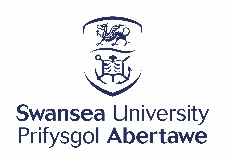 PLACEMENT CONTACT DETAILS FORMPlease return completed forms to:[Insert placement office address and email details here]Company name:Company name: Company address: Company address:Contact name:Contact name:Contact email:Contact email:Address of the site at which the placement student will be engaged(if different from above)Address of the site at which the placement student will be engaged(if different from above)Please indicate if there are any health restrictions or medical fitness requirements associated with the envisaged activities for this placement:Please indicate if there are any health restrictions or medical fitness requirements associated with the envisaged activities for this placement:Please indicate if there are any health restrictions or medical fitness requirements associated with the envisaged activities for this placement:Signed:Date: